Практическая  работа № 1Определение времени цикла работы и производительности фронтальных одноковшовых погрузчиков при обработке навалочного грузаЦель работыНаучиться определять время цикла работы и производительность одноковшовых фронтальных погрузчиков на пневмоколесном и гусеничном ходу при погрузке навалочных грузов. По выполненным расчетам выбрать вариант погрузчика, наиболее подходящий для проведения погрузочных работ в заданных условиях.Содержание работы1. Изучить последовательность выполнения операций одноковшовым фронтальным погрузчиком при погрузке навалочного груза в автомобиль-самосвал. 2. Графически изобразить схемы маневрирования пневмоколесного и гусеничного погрузчиков и определить расстояния их перемещения, необходимые для расчета времени цикла. 3. Вычислить время выполнения каждой операции цикла погрузки и общего времени цикла. 4. Определить техническую и эксплуатационную производительность погрузчиков. 5. Сравнить производительности погрузчиков и сделать выбор рационального варианта погрузчика для работы в данных условиях.Выполнение работыИсходные данные для выполнения практической работыНаименование груза – угольМарка погрузчика - ТО-6А (колесный), ТО-7А (гусеничный)Модель автомобиля - ЗИЛ-ММЗ-554М1. Цикл работы одноковшового фронтального погрузчикаЦикл работы одноковшового фронтального погрузчика представляет собой совокупность операций технологического процесса погрузки навалочного груза, при котором рабочий орган погрузчика действует периодически, перемещаясь с грузом от места захвата до места разгрузки, освобождая груз он снова возвращается для захвата груза. Время цикла работы погрузчика tц определяется по выражению:tЦ = где  – коэффициент совмещения операций цикла погрузки - – сумма времен i-х операций цикла погрузки= t1+t2+t3+ ··· +tmКоэффициент совмещения операций цикла погрузки  рассчитывается по выражению  = 0,75 + 0,008Nгде N – номер варианта по заданию, N=1 = 0,75 + 0,008·1=0,785О п е р а ц и я 1 - наезд погрузчика на штабель грузаt1 =  +где L1 – величина наезда погрузчика на штабель груза, м (см. задание); VП – скорость погрузчика без груза, м/с (см. приложение 1 и 3); - время, затрачиваемое на разгон, торможение погрузчика, с (в работе принимается равным 1,5 с)L1 = 3,5 + 0,1N=3,5+0,1·1=3,6Скорость передвижения при погрузке, км/ч без груза VП:ТО-7А -3,44 км/ч=0,96 м/сТО-6А  - 3,95 км/ч=1,097 м/сТО-7А - t1 = 3,6/0,96 +1,5=5,25 сТО-6А  - t1 = 3,6/1,097 +1,5=4,78 сО п е р а ц и я 2 - копание, набор груза в ковш (заполнение ковша грузом) и его запрокидываниеt2 = tK + tЗгде tК – время, затрачиваемое на копание и набор груза в ковш, сtЗ – время, затрачиваемое на запрокидывание ковша, сtК=···Г-0,63 – 0,95 –навалочная плотность груза, т/м3kH - 0,90 – 1,20 – коэффициент наполнения ковша экскаватораО п е р а ц и я 3 - подъем ковша в транспортное положениеt3=  +где hТ – высота подъема ковша погрузчика с грузом, м (в расчетах принимать равной 0,3 м); VСГ – скорость подъема ковша погрузчика с грузом, м/c - время, затрачиваемое на разгон, торможение стрелы погрузчика с ковшом, с (в расчетах принимать равным 1,5 с)О п е р а ц и я 4 - отъезд погрузчика от штабеля груза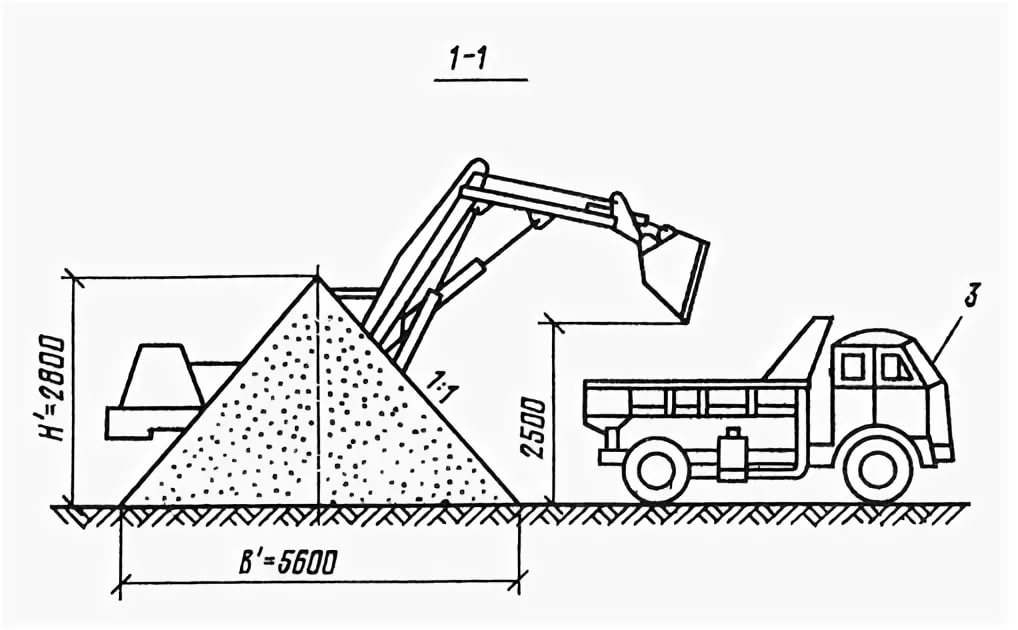 ТО-7АТО-6А  =1,0 м3 = 4,55 сГ=0,8т/м3kH=1tЗ=4,5 с=1,0 м3 = 4,55 сГ=0,8 т/м3kH=1tЗ=3,2 сtК=···tК=···tК=4,55·1,0·1,0·0,8=3,64tК=4,55·1,0·1,0·0,8=3,64t2 = tK + tЗt2 = tK + tЗt2 =3,64+4,5=8,14t2 =3,64+3,2=6,84ТО-7АТО-6А  =36 м/мин =0,6 м/с=41 м/мин = 0,68 м/сt3=  +t3=  +t3 =0,3/0,6+1,5=2 сt3 =0,3/0,68+1,5=1,94 с